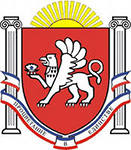 АДМИНИСТРАЦИЯ Скворцовского СЕЛЬСКого поселенияС И М Ф Е Р О П О Л Ь С К О Г О    Р А Й О Н АР Е С П У Б Л И К И   К Р Ы М ПРОЕКТ ПОСТАНОВЛЕНИЯ№________.___._____ г. 			                         			           с. СкворцовоОб утверждении административного регламента по предоставлению муниципальной услуги«Предоставление информации об объектах недвижимого имущества, находящихся в муниципальной собственности и предназначенных для сдачи в аренду»В соответствии с Федеральным законом от 06.10.2003 №131-ФЗ «Об общих принципах организации местного самоуправления в Российской Федерации», Федерального закона от 27.07.2010 № 210-ФЗ «Об организации предоставления государственных и муниципальных услуг», Администрация Скворцовского сельского поселенияПОСТАНОВЛЯЕТ:Утвердить административный регламент по предоставлению муниципальной услуги «Предоставление информации об объектах недвижимого имущества, находящихся в муниципальной собственности и предназначенных для сдачи в аренду» согласно приложению.Обнародовать настоящее постановление путем размещения его на информационном стенде Администрации Скворцовского сельского поселения, расположенного по адресу: Симферопольский район, с. Скворцово, ул. Калинина, 59) и на официальном сайте – скворцовский.рф.Настоящее Постановление вступает в силу со дня его официального обнародования.Глава администрацииСкворцовского сельского поселения	Р.Ю.ДермоянПриложение к постановлению администрации Скворцовского сельского поселения от --.--.2018 г. № --Административный регламентпо предоставлению муниципальной услуги «Предоставление информации об объектах недвижимого имущества, находящихся в муниципальной собственности и предназначенныхдля сдачи в аренду»I. Общие положенияПредмет регулирования Административного регламента.Административный регламент по предоставлению муниципальной услуги «Предоставление информации об объектах недвижимого имущества, находящихся в муниципальной собственности и предназначенных для сдачи в аренду» (далее - административный регламент или муниципальная услуга) определяет сроки и последовательность действий (административных процедур) при предоставлении муниципальной услуги, порядок взаимодействия Администрации Скворцовского сельского поселения Симферопольского района Республики Крым с физическими и юридическими лицами.Круг заявителей.Получателями муниципальной услуги являются юридические лица, физические лица, индивидуальные предприниматели. От имени заявителя могут выступать физические лица, имеющие право в соответствии с законодательством Российской Федерации, либо в силу наделения их заявителями в порядке, установленном законодательством Российской Федерации, полномочиями выступать от их имени (далее - заявитель).Требования к порядку информирования о предоставлении муниципальной услуги.Заявитель может получить информацию о правилах предоставления муниципальной услуги:непосредственно в Администрации Скворцовского сельского поселения Симферопольского района Республики Крым (далее - администрация Скворцовского сельского поселения), расположенной по адресу: Республика Крым, Симферопольский район, с. Скворцово, ул. Калинина, 59, рабочее время: понедельник - пятница: с 08:00 до 17:00, обеденный перерыв с 12:00 до 13:00;с использованием средств телефонной связи (+7 (3652) 700-865), почтовой связи (почтовый индекс: 297544) и электронной почты (mo.skv@mail.ru);в федеральной государственной информационной системе «Единый портал государственных и муниципальных услуг» (далее - ЕПГУ) (https://www.gosuslugi.ru) и в Государственной информационной системе «Портал государственных и муниципальных услуг Республики Крым» (далее - РПГУ) (https://www.gosuslugi82.ru);на официальном сайте администрации Скворцовского сельского поселения в сети Интернет (www.скворцовский.рф).На информационных стендах администрации Скворцовского сельского поселения, в местах предоставления муниципальной услуги, на официальном сайте администрации Скворцовского сельского поселения, а также в ЕГПУ и в РПГУ размещается следующая информация:о месте нахождения, графике работы, контактных телефонах, адресе официального вебсайта и электронной почты администрации Скворцовского сельского поселения;о способах получения муниципальной услуги;о перечне лиц, имеющих право на получение муниципальной услуги;о порядке и сроках предоставления муниципальной услуги, в том числе об установленных для приема заявителей днях и часах;о перечне документов, необходимых для предоставления муниципальной услуги;формы и образцы документов для заполнения.При ответах на телефонные звонки и устные обращения, должностные лица администрации Скворцовского сельского поселения подробно и в вежливой (корректной) форме информируют обратившихся по интересующим их вопросам. Ответ на телефонный звонок должен начинаться с информации о наименовании организации, в которую позвонил гражданин, фамилии, имени, отчестве и должности лица, принявшего телефонный звонок.Информация о предоставлении муниципальной услуги должна быть доступна для инвалидов.II. Стандарт предоставления муниципальной услугиНаименование муниципальной услуги.Наименование муниципальной услуги, порядок предоставления которой определяется настоящим административным регламентом: «Предоставление информации об объектах недвижимого имущества, находящихся в муниципальной собственности и предназначенных для сдачи в аренду».Наименование органа, предоставляющего муниципальную услугу.Муниципальную услугу предоставляет администрация Скворцовского сельского поселения.В соответствии с пунктом 3 части 1 статьи 7 Федерального закона от 27 июля 2010 года № 210-ФЗ «Об организации предоставления государственных и муниципальных услуг» органы, предоставляющие государственные услуги, и органы, предоставляющие муниципальные услуги, не вправе требовать от заявителя осуществление действий, в том числе согласований, необходимых для получения государственных и муниципальных услуг и связанных с обращением в иные государственные органы, органы местного самоуправления, организации, за исключением получения услуг и получения документов и информации, предоставляемых в результате таких услуг, включенных в перечни, указанные в части 1 статьи 9 указанного федерального закона.При предоставлении муниципальной услуги администрацией Скворцовского сельского поселения взаимодействие с органами исполнительной власти, органами местного самоуправления и иными организациями не осуществляется.Результат предоставления муниципальной услуги.Результатом предоставления муниципальной услуги является:предоставление информации об объектах недвижимого имущества, находящихся в муниципальной собственности и предназначенных для передачи в аренду;письменное уведомление об отказе в предоставлении муниципальной услуги.Срок предоставления муниципальной услуги.Срок предоставления муниципальной услуги не должен превышать тридцати календарных дней со дня поступления заявления в администрацию Скворцовского сельского поселения.Перечень нормативных правовых актов Российской Федерации и нормативных правовых актов Республики Крым, регулирующих предоставление муниципальной услуги.Конституция Российской Федерации;Федеральный закон от 27.07.2010 № 210-ФЗ «Об организации предоставления государственных и муниципальных услуг»;Федеральный закон от 06.10.2003 № 131-ФЗ «Об общих принципах организации местного самоуправления в Российской Федерации»;Федеральный закон от 02.05.2006 № 59-ФЗ «О порядке рассмотрения обращений граждан Российской Федерации»;Федеральный закон от 09.02.2009 № 8-ФЗ «Об обеспечении доступа к информации о деятельности государственных органов и органов местного самоуправления»;Конституция Республики Крым;Закон Республики Крым от 21.08.2014 №54-ЗРК «Об основах местного самоуправления в Республике Крым»;Устав муниципального образования Скворцовское сельское поселение Симферопольского района Республики КрымИсчерпывающий перечень документов, необходимых в соответствии с нормативными правовыми актами для предоставления муниципальной услуги и услуг, которые являются необходимыми и обязательными для предоставления муниципальной услуги, подлежащих представлению заявителем, способы их получения заявителями, в том числе в электронной форме, порядок их представленияДля получения муниципальной услуги заявителем представляются следующие документы:заявление о предоставлении информации об объектах недвижимого имущества, находящихся в муниципальной собственности и предназначенных для сдачи в аренду в письменной форме или в форме электронного документа (при наличии электронной подписи), которое оформляется по форме согласно приложению 1 к настоящему административному регламенту (далее - заявление); документ, удостоверяющий личность заявителя (заявителей), либо личность представителя физического или юридического лица.документ, удостоверяющий права (полномочия) представителя физического или юридического лица, если с заявлением обращается представитель заявителя (заявителей) (предоставляется подлинник документа или надлежащим образом заверенная копия).Заявление должно содержать следующую информацию:а)	для заявителя - физического лица:фамилию, имя, отчество (при наличии) заявителя и его уполномоченного представителя (если интересы заявителя представляет уполномоченный представитель);реквизиты документа, удостоверяющего личность физического лица и его уполномоченного представителя (если интересы заявителя представляет уполномоченный представитель);реквизиты документа, подтверждающего полномочия представителя заявителя (если интересы заявителя представляет уполномоченный представитель);адрес проживания (пребывания) заявителя;подпись заявителя или его уполномоченного представителя (если интересы заявителя представляет уполномоченный представитель);б)	для заявителя - юридического лица:полное наименование заявителя и фамилию, имя, отчество (при наличии) его уполномоченного представителя;реквизиты документа, удостоверяющего личность уполномоченного представителя заявителя;реквизиты документа, подтверждающего полномочия представителя заявителя;юридический адрес (место регистрации);подпись уполномоченного представителя заявителя;в)	обязательные сведения:способ получения результатов услуги (почтовое отправление, выдача при личном обращении, отправление в форме электронного документа (при наличии электронной подписи);способ направления информационного сообщения для получения результатов услуги лично (почтовое отправление, электронная или факсимильная связь, информирование оготовности результатов услуги по телефону).Тексты документов, предоставляемых для оказания муниципальной услуги, должны быть написаны разборчиво, наименования юридических лиц - без сокращения, с указанием их мест нахождения. Фамилии, имена и отчества (последнее - при наличии) физических лиц, адреса их мест жительства должны быть написаны полностью.В случае невозможности представления подлинников представляются нотариально заверенные копии.В случае представления заявителем документов, предусмотренных частью 6 статьи 7 Федерального закона от 27 июля 2010 года № 210-ФЗ «Об организации предоставления государственных и муниципальных услуг», их копирование или сканирование осуществляется работником администрации, после чего оригиналы возвращаются заявителю.Копии документов представляются заявителем по его инициативе самостоятельно.Заявителю не может быть отказано в приеме дополнительных документов, при наличии намерения их сдать.При подаче заявления в электронном виде, заявление и прилагаемые к нему документы, могут быть представлены в форме электронных документов, в соответствии с Федеральным законом от 6 апреля 2011 года № 63-ФЗ «Об электронной подписи» и Федеральным законом от 27 июля 2010 года № 210-ФЗ «Об организации предоставления государственных и муниципальных услуг».Исчерпывающий перечень оснований для отказа заявителю в приеме документов.Основания для отказа в приеме документов, необходимых для предоставления муниципальной услуги:непредставление документов, указанных в подпункте 2.6. настоящего административного регламента, обязанность по представлению которых возложена на заявителя;наличие в заявлении и документах, которые предоставлены в бумажном виде, подчисток, приписок, зачеркиваний и других неоговоренных исправлений, в том числе выполненных карандашом, а также наличие повреждений, не позволяющих однозначно истолковать их содержание;с заявлением обратилось неправомочное лицо.Запрет требовать от заявителя представления документов, информации или осуществления действий.Администрации Скворцовского сельского поселения запрещено:отказывать в приеме запроса и иных документов, необходимых для предоставления муниципальной услуги, в случае, если запрос и документы, необходимые для предоставления муниципальной услуги, поданы в соответствии с информацией о сроках и порядке предоставления муниципальной услуги, опубликованной на официальной странице муниципального образования, организаций, участвующих в предоставлении муниципальной услуги, в ЕГПУ, и в РИГУ;отказывать в предоставлении муниципальной услуги в случае, если запрос и документы, необходимые для предоставления муниципальной услуги, поданы в соответствии с информацией о сроках и порядке предоставления муниципальной услуги, опубликованной на ЕГИУ и на РИГУ.Не допускается требовать от заявителя:представления документов и информации или осуществления действий, представление или осуществление которых не предусмотрено нормативными правовыми актами, регулирующими отношения, возникающие в связи с предоставлением муниципальной услуги;требовать от заявителя представления документов и информации, которые находятся в распоряжении государственных органов и организаций, участвующих в предоставлении муниципальной услуги, и подлежат представлению в рамках межведомственного информационного взаимодействия, если заявитель не представил их самостоятельно, за исключением документов, указанных в части 6 статьи 7 Федерального закона от 27.07.2010 № 210- ФЗ «Об организации предоставления государственных и муниципальных услуг»;осуществления действий, в том числе согласований, необходимых для получения государственных и муниципальных услуг и связанных с обращением в иные государственные органы, органы местного самоуправления, организации, за исключением получения услуг и получения документов и информации, предоставляемых в результате предоставления таких услуг, включенных в перечни, указанные в части 1 статьи 9 настоящего Федерального закона от 27.07.2010 № 210-Ф3 «Об организации предоставления государственных и муниципальных услуг»;совершения иных действий, кроме прохождения идентификации и аутентификации на ЕГПУ и РПГУ в соответствии с нормативными правовыми актами Российской Федерации, указания цели приема, а также предоставления сведений, необходимых для расчета длительности временного интервала, который необходимо забронировать для приема;- предоставления документов и информации, подтверждающих внесение заявителем платы за предоставление муниципальной услуги.Исчерпывающий перечень оснований для приостановления предоставления муниципальной услуги или отказа в предоставлении муниципальной услугиИсчерпывающие перечни оснований для приостановления предоставления муниципальной услуги или отказа в предоставлении муниципальной услуги устанавливаются соответственно федеральными законами, принимаемыми в соответствии с ними иными нормативными правовыми актами Российской Федерации, законами и иными нормативными правовыми актами Республики Крым.Перечень услуг, необходимых и обязательных для предоставления муниципальной услуги, в том числе сведения о документе (документах), выдаваемом (выдаваемых) организациями, участвующими в предоставлении муниципальной услуги.Услуги, которые являются необходимыми и обязательными для предоставления муниципальной услуги, не предусмотрены.Порядок, размер и основания взимания платы, взимаемой за предоставление муниципальной услугиМуниципальная услуга предоставляется бесплатно.Порядок, размер и основания взимания платы за предоставление услуг, которые являются необходимыми и обязательными для предоставления государственной услуги, включая информацию о методике расчета размера такой платы.Порядок, размер и основания взимания платы за предоставление услуг, которые являются необходимыми и обязательными для предоставления муниципальной услуги, не предусмотрен.Максимальный срок ожидания в очереди при подаче запроса о предоставлении муниципальной услуги и при получении результата предоставления муниципальной услуги.Максимальное время ожидания в очереди при подаче заявления о предоставлении муниципальной услуги не должно превышать 15 минут.Максимальное время ожидания в очереди на получение результата предоставления муниципальной услуги не должно превышать 15 минут.Срок и порядок регистрации заявления о предоставлении муниципальной услуги, в том числе в электронной форме.Регистрация заявления, поступившего в администрацию Скворцовского сельского поселения, осуществляется в течение 1 рабочего дня с даты его получения должностным лицом администрации Скворцовского сельского поселения.Регистрация осуществляется путем проставления отметки на заявлении (дата приема, входящий номер) и регистрации заявления в журнале регистрации.Заявления и документы, подаваемые через МФЦ, передаются в администрацию Скворцовского сельского поселения в срок, не превышающий 2 рабочих дня, и регистрируются должностным лицом администрации Скворцовского сельского поселения в тот же день.При направлении заявителем заявления о предоставлении муниципальной услуги в электронной форме посредством Портала услуг РК, администрация Скворцовского сельского поселения в течение 3 рабочих дней со дня получения указанного заявления направляет заявителю уведомление в «личный кабинет» на Портале услуг РК о необходимости предоставления документов, указанных в пункте 2.6 настоящего административного регламента, на бумажных носителях с указанием даты, времени их предоставления и место нахождение администрации Скворцовского сельского поселения.Требования к помещениям, в которых предоставляются муниципальные услуги, к залу ожидания, местам для заполнения запросов о предоставлении муниципальной услуги, информационным стендам с образцами их заполнения и перечнем документов, необходимых для предоставления каждой муниципальной услуги, в том числе к обеспечению доступности для инвалидов указанных объектов в соответствии с законодательством Российской Федерации о социальной защите инвалидов.Помещение, в котором предоставляется муниципальная услуга, должно соответствовать установленным противопожарным и санитарно-эпидемиологическим правилам и нормативам и обеспечивать беспрепятственный доступ инвалидов.Помещения, в котором предоставляется муниципальная услуга, включают места для ожидания, места для информирования заявителей и заполнения необходимых документов, а также места для приема заявителей.Прием заявителей осуществляется в администрации Скворцовского сельского поселения.В целях обеспечения конфиденциальности сведений о заявителе, одним должностным лицом одновременно ведется прием только одного заявителя по одному обращению за предоставлением одной муниципальной услуги.Кабинет для приема заявителей должен быть оборудован информационными табличками (вывесками) с указанием:- фамилии и инициалов работников администрации, осуществляющих прием.Место для приема заявителей должно быть снабжено столом, стулом, бумагой и канцелярскими принадлежностями, а также быть приспособлено для оформления документов.Информация, касающаяся предоставления муниципальная услуги, располагаться на информационных стендах в администрации Скворцовского сельского поселения.На стендах размещается следующая информация:общий режим работы администрации Скворцовского сельского поселения;номера телефонов работников администрации Скворцовского сельского поселения, осуществляющих прием заявлений и заявителей;образец заполнения заявления;перечень документов, необходимых для предоставления муниципальной услуги.Требования к доступности для инвалидов:возможность самостоятельного передвижения по территории, на которой расположен объект в целях доступа к месту предоставления муниципальной услуги, входа в такие объекты и выхода из них, посадки в транспортное средство и высадки из него перед входом на объект, в том числе с использованием кресла-коляски, в том числе с помощью специалистов, предоставляющих услуги;сопровождение инвалидов, имеющих стойкие расстройства функции зрения и самостоятельного передвижения по территории учреждения, а также при пользовании услугами, предоставляемыми им;содействие инвалиду при входе в здание и выходе из него, информирование инвалида о доступных маршрутах общественного транспорта;допуск сурдопереводчика и тифлосурдопереводчика;допуск на объекты собаки-проводника при наличии документа, подтверждающего ее специальное обучение и выдаваемого по форме и в порядке, которые определяются федеральным органом исполнительной власти, осуществляющим функции по выработке и реализации государственной политики и нормативно-правовому регулированию в сфере социальной защиты населения;выделение не менее 10 процентов мест (но не менее одного места) для парковки специальных автотранспортных средств инвалидов на каждой стоянке (остановке) автотранспортных средств.В случаях, если существующее административное здание и объекты социальной, инженерной и транспортной инфраструктур невозможно приспособить с учетом потребностей инвалидов, необходимо обеспечить предоставление муниципальной услуги по месту жительства инвалида или в дистанционном режиме.Показатели доступности и качества муниципальной услуги.Взаимодействие заявителя с должностными лицами при предоставлении муниципальной услуги ограничивается необходимостью подачи заявления и необходимых документов и получения результата оказания муниципальной услуги.Иное взаимодействие заявителя с должностными лицами при предоставлении муниципальной услуги не является обязательным условием оказания муниципальной услуги.Заявитель на стадии рассмотрения его запроса администрацией Скворцовского сельского поселения имеет право:представлять дополнительные документы и материалы по рассматриваемому запросу;получать уведомление о направлении запроса в органы и организации, в компетенцию которых входит разрешение поставленных в запросе вопросов;обращаться с жалобой на принятое по запросу решение или на действие (бездействие) в связи с рассмотрением запроса в административном и (или) судебном порядке в соответствии с законодательством Российской Федерации;обращаться с заявлением о прекращении рассмотрения запроса;осуществлять иные действия, не противоречащие настоящему Регламенту.Должностные лица администрации Скворцовского сельского поселения обеспечивают:объективное, всестороннее и своевременное рассмотрение запросов заявителей;получение документов и материалов в других органах и организациях и иных должностных лиц, за исключением судов, органов дознания и органов предварительного следствия, необходимых для рассмотрения запросов заявителей;принятие мер, направленных на восстановление или защиту нарушенных прав, свобод и законных интересов граждан.Основными требованиями к качеству рассмотрения запросов являются:достоверность предоставляемой заявителям информации о ходе рассмотрения запросов;полнота информирования заявителей о ходе рассмотрения запросов;наглядность форм предоставления информации об административных процедурах;удобство и доступность получения информации заявителями о порядке предоставления муниципальной услуги;оперативность вынесения решения в отношении рассматриваемого запроса, соблюдение сроков муниципальной услуги;корректное, внимательное отношение муниципальных служащих, специалистов администрации Скворцовского сельского поселения, оказывающих муниципальную услугу, к заявителям.Иные требования, в том числе учитывающие особенности предоставления муниципальной услуги в многофункциональных центрах предоставления государственных и муниципальных услуг и особенности предоставления муниципальной услуги в электронной форме.Предоставление муниципальной услуги в «МФЦ» осуществляется при наличии соглашениявзаимодействии между администрацией Скворцовского сельского поселения и МФЦ (далее - соглашение о взаимодействии).Предоставление муниципальной услуги в «МФЦ» осуществляется по принципу «одного окна», в соответствии с которым предоставление муниципальной услуги осуществляется после однократного обращения заявителя с соответствующим запросом, а взаимодействие с администрацией Скворцовского сельского поселения, предоставляющей муниципальную услугу, осуществляется многофункциональным центром без участия заявителя в соответствии с нормативными правовыми актами и соглашением о взаимодействии.Предоставление муниципальной услуги в электронной форме, в том числе взаимодействие органов, предоставляющих государственные услуги, органов, предоставляющих муниципальные услуги, организаций, организующих предоставление государственных и муниципальных услуг, и заявителей, осуществляется на базе информационных систем, включая государственные и муниципальные информационные системы, составляющие информационно-технологическую и коммуникационную инфраструктуру.III. Состав, последовательность и сроки выполнения административных процедур (действий), требования к их выполнению, в том числе особенности выполненияадминистративных процедур (действий) в электронной форме, а также особенности
выполнения административных процедур в многофункциональных центрахИсчерпывающий перечень административных процедур, необходимых для предоставления муниципальной услуги.Предоставление муниципальной услуги включает в себя следующие административные процедуры:приём, регистрация и проверка заявления о предоставлении муниципальной услуги;принятие решения в предоставлении муниципальной услуги;направление (выдача) документов заявителю.Особенности выполнения административных процедур в электронной форме.Особенности выполнения административных процедур в многофункциональном центре.Блок-схема последовательности действий административных процедур при предоставлении муниципальной услуги приведена в приложении 2 к административному регламенту.Административная процедура - приём, регистрация и проверка заявления о предоставлении муниципальной услугиОснованием для начала данной административной процедуры является поступление в администрацию Скворцовского сельского поселения заявления с прилагаемыми к нему документами.Специалист, ответственный за учет входящей корреспонденции:устанавливает личность заявителя или полномочия представителя заявителя (доверенность);проверяет наличие всех необходимых документов исходя из соответствующего перечня документов, указанных в п.2.6.1. настоящего Административного регламента;сверяет представленные экземпляры оригиналов и копий документов;устанавливает наличия оснований для отказа в приеме документов, согласно п. 2.7 настоящего Административного регламента.В случае наличия оснований для отказа в приеме документов - специалист возвращает заявителю документы для устранения причин данного отказа.В случае отсутствия оснований для отказа в приеме документов - специалист в течение(одного) рабочего дня регистрирует поступившее заявление в журнале регистрации заявлений и передает руководителю администрации для рассмотрения и наложения резолюции.В случае если документы представлены в администрацию Скворцовского сельского поселения в двух экземплярах, по просьбе заявителя (его представителя) специалист, ответственный за учет входящей корреспонденции, проставляет штамп с указанием входящего регистрационного номера и даты поступления документов на втором экземпляре документов, остающихся у заявителя.Результат данной административной процедуры:прием и регистрация заявления о предоставлении муниципальной услуги;отказ в регистрации заявления и прилагаемых документов.Срок исполнения административной процедуры - 1 (один) рабочий день.Административная процедура - принятие решения о предоставлении муниципальной услуги.Принятое заявление и документы, предоставляемые заявителем, рассматриваются председателем Скворцовского сельского совета - главой администрации Скворцовского сельского поселения (далее - Глава Администрации) или его заместителем.Поручения и принятые Главой Администрации или его заместителем, решения отражаются им в резолюции на заявлении заявителя.Специалист Администрации, ответственный за учет входящей корреспонденции, делает запись фамилии исполнителя в соответствии с резолюцией Главы Администрации или его заместителя на заявлении и в книге регистрации входящей корреспонденции.Заявление и документы по предоставлению муниципальной услуги, представленные заявителем и имеющие резолюцию Главы Администрации или его заместителя, передаются специалистом Администрации, ответственным за учет входящей корреспонденции, ответственному исполнителю в соответствии с резолюцией Главы Администрации или его заместителя.Специалист, ответственный за предоставление муниципальной услуги осуществляет подготовку информации об объектах недвижимого имущества, находящихся в муниципальной собственности и предназначенных для сдачи в аренду, или об отсутствии таких объектов и направляет на подписание Главе Администрации или его заместителю.Результатом выполнения административной процедуры являются подписанные информации об объектах недвижимого имущества, находящихся в муниципальной собственности и предназначенных для сдачи в аренду, или об отсутствии таких объектов.Срок исполнения административной процедуры - не более 20 (двадцати) календарных днейАдминистративная процедура - направление (выдача) документов заявителюОснованием для начала данной административной процедуры является подписанная Главой Администрации или его заместителем информация об объектах недвижимого имущества, находящихся в муниципальной собственности и предназначенных для сдачи в аренду или об отсутствии таких объектов.Выдача результата муниципальной услуги осуществляется способом, указанным заявителем в заявлении, в том числе:при личном обращении в администрацию Скворцовского сельского поселения;посредством почтового отправления на указанный адрес заявителяРезультатом выполнения административной процедуры является направление заявителю информации об объектах недвижимого имущества, находящихся в муниципальной собственности и предназначенных для сдачи в аренду, или об отсутствии таких объектов.Срок исполнения административной процедуры - 2 (два) рабочих дня.Особенности выполнения административных процедур в электронной формеЗаявление и документы могут быть направлены в форме электронного документа с использованием Единого портала или Регионального портала. В этом случае документы подписываются электронной подписью в соответствии с законодательством РоссийскойФедерации, при этом документ, удостоверяющий личность, не требуется.Основанием для начала предоставления муниципальной услуги в электронной форме является поступление в систему внутреннего электронного документооборота администрации запроса на предоставление муниципальной услуги из Федеральной государственной информационной системы «Единый портал государственных и муниципальных услуг» либо из государственной информационной системы «Портал государственных и муниципальных услуг Республики Крым».В электронной форме уведомление о приёме заявления на предоставление муниципальной услуги и необходимых для ее предоставления документов, информация о результате предоставления муниципальной услуги направляются заявителю в «Личный кабинет» Единого портала государственных и муниципальных услуг либо Портала государственных и муниципальных услуг Республики Крым.Особенности выполнения административных процедур в многофункциональном центре.В случае подачи запроса на предоставление муниципальной услуги через многофункциональный центр:заявление на предоставление муниципальной услуги и комплект необходимых документов передаются из многофункционального центра в администрацию, в соответствии с Соглашением о взаимодействии.Выдача результата предоставления муниципальной услуги в многофункциональном центре осуществляется специалистом многофункционального центра после предварительного информирования заявителя о готовности результата предоставления муниципальной услуги посредством телефонной связи в течение одного рабочего дня с момента его поступления в многофункциональный центр.Результат предоставления муниципальной услуги в многофункциональном центре выдается заявителю (представителю заявителя), предъявившему следующие документы:документ, удостоверяющий личность заявителя либо его представителя;документ, подтверждающий полномочия представителя заявителя.IV. Формы контроля за исполнением Административного регламентаПорядок осуществления текущего контроля за соблюдением и исполнением должностными лицами положений настоящего административного регламента, а также принятием ими решений.Текущий контроль за исполнением положений настоящего административного регламента осуществляется заместителем главы администрации Скворцовского сельского поселения.Порядок и периодичность осуществления плановых и внеплановых проверок полноты и качества предоставления муниципальной услуги, в том числе порядок и формы контроля за полнотой и качеством предоставления муниципальной услуги.Порядок и периодичность осуществления плановых и внеплановых проверок полноты и качества предоставления услуги определяет Глава Администрации.Ответственность должностных лиц администрации муниципального образования за решения и действия (бездействие), принимаемые (осуществляемые) ими в ходе предоставления муниципальной услуги.Должностные лица администрации Скворцовского сельского поселения несут ответственность за решения и действия (бездействие), принимаемые (осуществляемые) ими в ходе предоставления муниципальной услуги, в соответствии с действующим законодательством.Порядок и формы контроля за предоставлением муниципальной услуги, в том числе со стороны граждан, их объединений и организаций.Граждане, их объединения и организации могут осуществлять контроль за предоставлением муниципальной услуги в форме замечаний к качеству предоставления муниципальной услуги, а также предложений по улучшению качества предоставления муниципальной услуги.5. Порядок обжалования решений и действий (бездействия) администрации
муниципального образования, а также должностных лиц, муниципальных гражданскихслужащих.Информация для заявителя о его праве на досудебное (внесудебное) обжалование действий (бездействия), принятых (осуществляемых) в ходе предоставления муниципальной услуги.Заявитель либо его представитель вправе обратиться с жалобой на действия (бездействие) администрации Скворцовского сельского поселения, а также должностных лиц, муниципальных служащих и решения, осуществляемые (принятые) в ходе предоставления муниципальной услуги (далее - жалоба).Жалоба подается непосредственно в администрацию Скворцовского сельского поселения в письменной форме, в том числе при личном приеме, через многофункциональный центр, в форме электронного документа или направляется по почте. В случае подачи жалобы при личном приеме заявитель представляет документ, удостоверяющий его личность в соответствии с законодательством Российской Федерации.Предмет досудебного (внесудебного) обжалования.Предметом досудебного (внесудебного) обжалования являются действия (бездействие) администрации муниципального образования, а также должностных лиц, муниципальных служащих и решения, осуществляемые (принятые) в ходе предоставления муниципальной услуги.Жалоба должна содержать следующую информацию:наименование органа, предоставляющего муниципальную услугу, должностного лица органа, предоставляющего муниципальную услугу, либо муниципального служащего, решения и действия (бездействие) которых обжалуются;фамилию, имя, отчество (при наличии), сведения о месте жительства заявителя - физического лица, либо наименование, сведения о месте нахождения заявителя - юридического лица, а также номер (номера) контактного телефона, адрес (адреса) электронной почты (при наличии) и почтовый адрес, по которым должен быть направлен ответ заявителю;сведения об обжалуемых решениях и действиях (бездействии) органа, предоставляющего муниципальную услугу, его должностного лица, либо муниципального служащего;доводы, на основании которых заявитель не согласен с решением и действием (бездействием) органа, предоставляющего муниципальную услугу, его должностного лица, либо муниципального служащего. Заявителем могут быть представлены документы (при наличии), подтверждающие доводы заявителя, либо их копии.В случае если жалоба подается через представителя заявителя, также представляется документ, подтверждающий полномочия на осуществление действий от имени заявителе. В качестве документов, подтверждающих полномочия на осуществление действий от имени заявителя, могут быть представлены:оформленная в соответствии с законодательством Российской Федерации доверенность (для физических лиц);оформленная в соответствии с законодательством Российской Федерации доверенность, заверенная печатью заявителя и подписанная руководителем заявителя или уполномоченным этим руководителем лицом (для юридических лиц);копия решения о назначении или об избрании либо приказа о назначении физического лица на должность, в соответствии с которым такое физическое лицо обладает правом действовать от имени заявителя без доверенности.В форме электронного документа жалоба может быть подана заявителем посредством: -  официального сайта органа,	предоставляющего муниципальную услугу, в информационно-телекоммуникационной сети «Интернет»;федеральной	государственной	информационной системы «Единый порталгосударственных и муниципальных услуг»;государственной информационной системы Республики Крым «Портал государственных и муниципальных услуг»;электронной почты органа, предоставляющего муниципальную услугу.Заявитель может обратиться с жалобой, в том числе в следующих случаях:нарушение срока регистрации запроса заявителя о предоставлении муниципальной услуги;нарушение срока предоставления муниципальной услуги;требование представления заявителем документов, не предусмотренных нормативнымиправовыми	актами	Российской	Федерации	и	Республики	Крым	для	предоставлениямуниципальной услуги;отказ в приеме документов, представление которых предусмотрено нормативнымиправовыми	актами	Российской	Федерации	и	Республики	Крым	для	предоставлениямуниципальной услуги;отказ в предоставлении муниципальной услуги, если основания отказа не предусмотрены нормативными правовыми актами Российской Федерации и Республики Крым;требование внесения заявителем при предоставлении муниципальной услуги платы, не предусмотренной нормативными правовыми актами Российской Федерации и Республики Крым;отказ органа, предоставляющего муниципальную услугу, его должностного лица в исправлении допущенных опечаток и ошибок в выданных в результате предоставления муниципальной услуги документах либо нарушение установленного срока таких исправлений.Исчерпывающий перечень оснований для приостановления рассмотрения жалобы и случаев, в которых ответ на жалобу не дается.Рассмотрение жалобы может быть приостановлено в случаях:поступления от лица, подавшего жалобу мотивированного ходатайства о приостановлении рассмотрения жалобы;болезни или иных обстоятельств вследствие наступления которых рассмотрение жалобы в полном объеме не представляется возможным;наличие вступившего в законную силу решения суда, арбитражного суда по жалобе о том же предмете и по тем же основаниям;подача жалобы лицом, полномочия которого не подтверждены в порядке, установленном законодательством Российской Федерации;наличие решения по жалобе, принятого ранее в соответствии с требованиями настоящих Правил в отношении того же заявителя и по тому же предмету жалобы.Ответ на жалобу не дается в случаях:если жалоба не содержит сведений, указанных в подпункте 5.2.2.;если изложенные в жалобе факты уже были предметом рассмотрения и лицу, подавшему жалобу, направлялось решение о результатах досудебного (внесудебного) обжалования;наличия в жалобе нецензурных либо оскорбительных выражений, угроз жизни, здоровью и имуществу должностного лица, а также членов его семьи;отсутствия возможности прочитать какую-либо часть текста жалобы, фамилию, имя, отчество (при наличии) и (или) почтовый адрес заявителя, указанные в жалобе.Основания для начала процедуры досудебного (внесудебного) обжалования.Основанием для начала процедуры досудебного (внесудебного) обжалования является поступление жалобы и отсутствие оснований, указанных в подпункте 5.3.2.Право заявителя на получение информации и документов, необходимых для обоснования рассмотрения жалобы.В случае если для подачи жалобы требуется получение информации и документов, необходимых для обоснования рассмотрения жалобы, такие информация и документы предоставляются по письменному обращению лица, намеревающегося подать жалобу.Органы местного самоуправления и должностные лица, которым может быть направлена жалоба заявителя в досудебном (внесудебном) порядке.Жалоба направляется Главе администрации Скворцовского сельского поселения Симферопольского района Республики Крым.Сроки рассмотрения жалобы.Срок рассмотрения жалобы не должен превышать 15 (пятнадцать) рабочих дней с момента регистрации обращения, а в случае обжалования отказа в приеме документов у заявителя либо в исправлении допущенных опечаток и ошибок или в случае обжалования нарушения установленного срока таких исправлений - в течение пяти рабочих дней со дня ее регистрации.В случае установления в ходе или по результатам рассмотрения жалобы признаков состава административного правонарушения или преступления должностное лицо, наделенное полномочиями по рассмотрению жалоб, незамедлительно направляет имеющиеся материалы в органы прокуратуры.Результат досудебного (внесудебного) обжалования применительно к каждой процедуре либо инстанции обжалования.По результатам рассмотрения жалобы принимается решение о признании неправомерными действия (бездействия) администрации Скворцовского сельского поселения, а также должностных лиц, муниципальных служащих и решений, осуществляемых (принятых) в ходе предоставления муниципальной услуги либо об отказе в удовлетворении жалобы.Председателю Скворцовского сельского совета - главе администрации Скворцовского сельского поселения отпроживающего по адресу: Телефон, e-mail:	 3 АЯВЛЕНИЕПрошу предоставить информацию об объектах недвижимого имущества, находящихся в муниципальной собственности муниципального образования Скворцовское сельское поселение Симферопольского района Республики Крым и предназначенных для сдачи в аренду.*- способ получения результатов услуги (почтовое отправление, выдача при личном обращении, отправление в форме электронного документа (при наличии электронной подписи);*- способ направления информационного сообщения для получения результатов услуги лично (почтовое отправление, электронная или факсимильная связь, информирование о готовности результатов услуги по телефону).К заявлению прилагаю следующие документы:«	» 	 20	 г.(дата подачи заявления)Блок-схема последовательности действий по предоставлению муниципальной услуги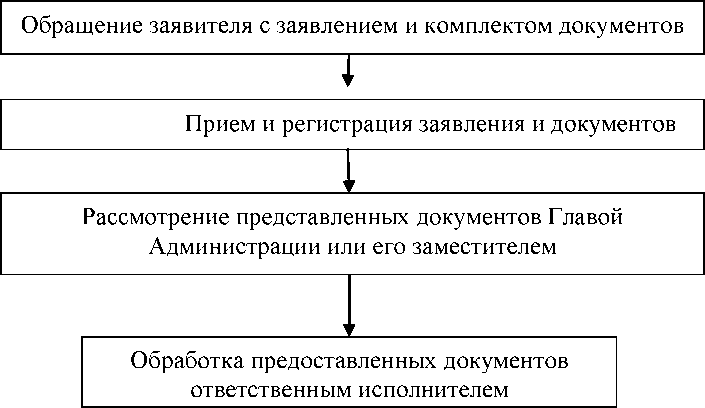 / \информация об объектах недвижимогоинформация об отсутствии объектовимущества, находящихся внедвижимого имущества, находящихсямуниципальной собственности ив муниципальной собственности ипредназначенных для сдачи в арендупредназначенных для сдачи в аренду